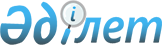 Қазақстан Республикасы Қаржы министрлiгiнiң салық қызметi салық милициясының қызмет және арнайы жеңiл автомобильдерiнiң лимитi туралы
					
			Күшін жойған
			
			
		
					Қазақстан Республикасы Министрлер Кабинетiнiң Қаулысы 1994 жылғы 2 желтоқсан N 1344. Күші жойылды - Қазақстан Республикасы Үкіметінің 2000.02.24. N 288 қаулысымен. ~P000288

      Қазақстан Республикасының Министрлер Кабинетi қаулы етедi: 

      1. Салық милициясы органдарының қызметкерлерiне қызмет көрсету үшiн Қазақстан Республикасының Қаржы министрлiгiне 27 қызметтiк жеңiл автомобиль, оның iшiнде Бас салық инспекциясының Салық милициясы басқармасына - 2, облыстардың, Алматы және Ленинск қалаларының салық милициялары үшiн - 25 жеңiл автомобиль лимитi бөлiнсiн.     2. "Арнаулы жеңiл автомобильдердiң тиесiлiлiк табелiн бекiтутуралы" Қазақ ССР Министрлер Советiнiң 1989 жылғы 3 тамыздағыN 242 қаулысымен бекiтiлген Қазақ ССР Министрлер Советiнiң қарамағындағы бюджеттiк мекемелер мен ұйымдар үшiн арнайы жеңiл автомобильдердiң тиесiлiлiк табелi қосымшаға сәйкес толықтырылсын.     Қазақстан Республикасы     Премьер-министрiнiң     бiрiншi орынбасары                                       Қазақстан Республикасы                                       Министрлер Кабинетiнiң                                     1994 жылғы 2 желтоқсандағы                                         N 1344 қаулысына                                            Қосымша            Арнайы жеңiл автомобильдердiң тиесiлiлiк табелiне                              Қосымша--------------------------------------------------------------------- Атауы! Қызмет  ! Арнайы жеңiл автомобиль ! Мекемеге, ұйымдар құрылым.     ! мақсаты ! пайдалану құқы бар меке  ! дық бөлiмшеге арналған ав.     !         ! мелер мен ұйымдар        ! томобиль саны---------------------------------------------------------------------            Қазақстан Республикасының Қаржы министрлiгi                салық қызметiнiң салық милициясыжедел профилакти     республикалық                  3      калық және     облыстық                       3-5      жедел қажет.   қалалық және ауданаралық       2-3      тiлiктi        аудандық                       2      қамтамасыз      ету
					© 2012. Қазақстан Республикасы Әділет министрлігінің «Қазақстан Республикасының Заңнама және құқықтық ақпарат институты» ШЖҚ РМК
				